Con la presente circolare si trasmette la direttiva elaborata dall’Ufficio Ragioneria e Affari Fiscali, riguardante “Aggiornamento circolare CNR 21/2020 in seguito all’emanazione del decreto legge n°129 del 20 ottobre 2020”.    Il Direttore Generale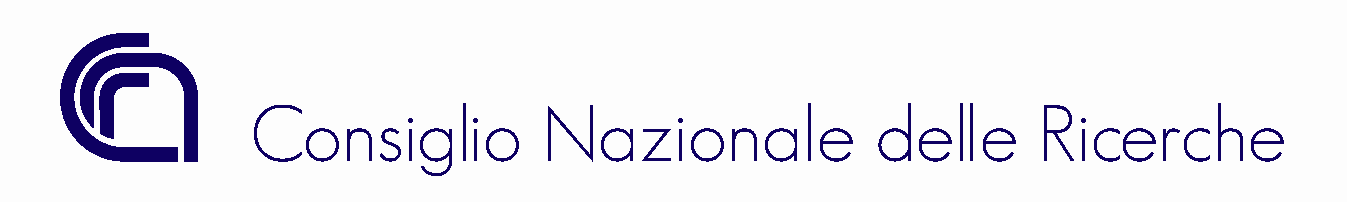 Roma, 26 ottobre 2020Direzione GeneraleP.le Aldo Moro, 7 - 00185 ROMAAiDirigenti/Direttori delle Unità Organiche e Strutture del CNRLoro Sedi